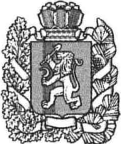 Администрация БОГУЧАНСКОГО РАЙОНАП О С Т А Н О В Л Е Н И Е08.10.2020                                    с.Богучаны                                       №1012-пОб определении гарантирующей организации для централизованной системы водоснабжения, водоотведения и установлении зоны её действияВ соответствии со статьями 6 и 12 Федерального закона от 07.12.2011 года №416-ФЗ «О водоснабжении и водоотведении», руководствуясь со ст.ст. 7, 43, 47 Устава Богучанского района Красноярского края ПОСТАНОВЛЯЮ:Определить гарантирующую организацию для централизованной системы водоснабжения на территориях:1.1. п. Новохайский Новохайского сельсовета;1.2. п. Кежек Новохайского сельсовета;1.3. п. Октябрьский Октябрьского сельсовета;1.4. ст. Кучеткан (разъезд Кучеткан); 1.5. п. Осиновый Мыс Осиновомысского сельсовета;1.6. п. Ангарский Ангарского сельсовета;1.7. п. Артюгино Артюгинского сельсовета;1.8. п. Пинчуга Пинчугского сельсовета;1.9. п. Манзя Манзенского сельсовета;1.10. п. Нижнетярск Нижнетерянского сельсовета1.11. п. Невонка Невонского сельсоветагосударственное предприятие Красноярского края «Центр развития коммунального комплекса» (ИНН 2460050766 ОГРН 1022401802136).Установить зоной деятельности гарантирующей организации для централизованной системы водоснабжения: 2.1. п. Новохайский Новохайского сельсовета территорию п. Новохайский Новохайского сельсовета Богучанского района Красноярского края;2.2. п.  Кежек Новохайского сельсовета территорию п. Кежек Новохайского сельсовета Богучанского района Красноярского края;2.3. п. Октябрьский Октябрьского сельсовета территорию п. Октябрьский Октябрьского сельсовета Богучанского района Красноярского края;2.4. ст.(разъезд) Кучеткан территорию ст.(разъезда) Кучеткан Богучанского района Красноярского края;2.5. п. Осиновый Мыс Осиновомысского сельсовета территорию
п. Осиновый Мыс Осиновомысского сельсовета Богучанского района Красноярского края;2.6. п. Ангарский Ангарского сельсовета территорию п. Ангарский Ангарского сельсовета Богучанского района Красноярского края;2.7. п. Артюгино Артюгинского сельсовета территорию п. Артюгино Артюгинского сельсовета Богучанского района Красноярского края;2.8. п. Пинчуга Пинчугского сельсовета территорию п. Пинчуга Пинчугского сельсовета Богучанского района Красноярского края;2.9. п. Манзя, Манзенского сельсовета территорию п. Манзя Манзенского сельсовета Богучанского района Красноярского края;2.10. п. Нижнетерянск Нижнетерянского сельсовета территорию п. Нижнетерянск Нижнетерянского сельсовета Богучанского района Красноярского края;2.11. п. Невонка Невонского сельсовета территорию п. Невонка Невонского сельсовета Богучанского района Красноярского края.Определить гарантирующую организацию для централизованной системы водоотведения на территориях:п. Нижнетерянск Нижнетерянского сельсовета;п. Таежный Таежнинского сельсоветагосударственное предприятие Красноярского края «Центр развития коммунального комплекса» (ИНН 2460050766 ОГРН 1022401802136).Установить зоной деятельности гарантирующей организации для централизованной системы водоотведения: п. Нижнетерянск Нижнетерянского сельсовета территорию                                                                  п. Нижнетерянск Нижнетерянского сельсовета Богучанского района Красноярского края;п. Таежный Таежнинского сельсовета территорию п. Таежный Таежнинского сельсовета Богучанского района Красноярского края.  Постановление в течение трёх дней со дня его подписания направляется государственному предприятию Красноярского края «Центр развития коммунального комплекса». Постановление вступает в силу со дня, следующего за днем опубликования в Официальном вестнике Богучанского района и подлежит размещению на официальном сайте Богучанского района Красноярского края (www.boguchansky-raion.ru). Контроль за исполнением настоящего постановления оставляю за собой.              И.о. Главы Богучанского района                                    С.И. Нохрин